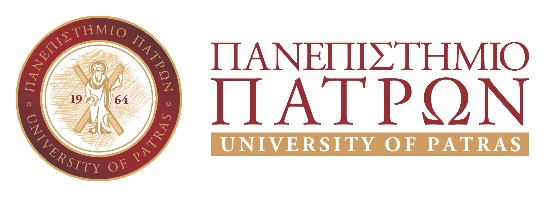 ΠΑΝΕΠΙΣΤΗΜΙΟ ΠΑΡΤΩΝ ΣΧΟΛΗ ΘΕΤΙΚΩΝ ΕΠΙΣΤΗΜΩΝΤΜΗΜΑ ΜΑΘΗΜΑΤΙΚΩΝΠανεπιστημιούπολη Ρίου, 26504, Πάτρα, Τηλ: 2610996735, E-mail: secr-math@math.upatras.grΠΡΟΣΚΛΗΣΗ  ΕΚΔΗΛΩΣΗΣ  ΕΝΔΙΑΦΕΡΟΝΤΟΣΓΙΑ ΤΗ ΜΕΤΑΤΑΞΗ ΜΟΝΙΜΩΝ ΕΚΠΑΙΔΕΥΤΙΚΩΝ Α’/ΘΜΙΑΣ & Β’/ΘΜΙΑΣ ΕΚΠΑΙΔΕΥΣΗΣ, ΚΑΤΟΧΩΝ ΔΙΔΑΚΤΟΡΙΚΟΥ ΔΙΠΛΩΜΑΤΟΣ ΣΕ ΚΑΤΗΓΟΡΙΑ Ε.Δ.Ι.Π.ΣΤΟ ΤΜΗΜΑ ΜΑΘΗΜΑΤΙΚΩΝ ΤΗΣ ΣΧOΛΗΣ ΘΕΤΙΚΩΝ ΕΠΙΣΤΗΜΩΝ ΤΟΥ ΠΑΝΕΠΙΣΤΗΜΙΟΥ ΠΑΤΡΩΝΤο Τμήμα Μαθηματικών της Σχολής Θετικών Επιστημών του Πανεπιστημίου Πατρών, μετά την υπ’ αριθ.: 9/17.01.2022 απόφαση της Συνέλευσής του, καλεί μόνιμους εκπαιδευτικούς της Αꞌ/θμιας και /θμιας Εκπαίδευσης, οι οποίοι πληρούν τις προϋποθέσεις (διατάξεις της παραγράφου 7 του άρθρου 33 του Ν. 4386/2016 - ΦΕΚ 83/11-5-2016, όπως αυτή αντικαταστάθηκε από την παράγραφο 4.α του άρθρου 20 του Ν. 4452/2017 - ΦΕΚ 17/15-2-2017), να υποβάλουν ηλεκτρονικά μέχρι τις 28 Φεβρουαρίου 2022, αίτηση μετάταξης στη Γραμματεία του Τμήματος Μαθηματικών Οι υποψήφιοι πρέπει να ανήκουν στις ειδικότητες εκπαιδευτικών:ΠΕ03 ΜΑΘΗΜΑΤΙΚΟΙΠΕ12.05 ΗΛΕΚΤΡΟΛΟΓΟΙΠΕ12.06 ΗΛΕΚΤΡΟΝΙΚΟΙ ΜΗΧΑΝΙΚΟΙΠΕ19 ΠΛΗΡΟΦΟΡΙΚΗΣ ΑΕΙΠΕ20 ΠΛΗΡΟΦΟΡΙΚΗΣ TΕΙΟι εκπαιδευτικοί που θα επιλεγούν θα συμμετάσχουν, μετά από απόφαση του Τμήματος, στις εργαστηριακές και φροντιστηριακές ασκήσεις των μαθημάτων που ανήκουν στα γνωστικά αντικείμενα της Πληροφορικής και των Υπολογιστικών Μαθηματικών, με προτεραιότητα αυτές των υποχρεωτικών μαθημάτων κορμού της αντίστοιχης κατεύθυνσης του Προγράμματος Προπτυχιακών Σπουδών του Τμήματος (https://www.math.upatras.gr/el/department/structure/sections/computing-informatics). Επίσης, θα αναλάβουν καθήκοντα που θα αφορούν την λειτουργία του Εργαστηρίου Ηλεκτρονικών Υπολογιστών και Εφαρμογών του Τμήματος.Απαιτούμενα δικαιολογητικά:Αίτηση μετάταξης στο Τμήμα, όπου να αναφέρεται η ειδικότητα του εκπαιδευτικού και τα εργαστήρια του προγράμματος σπουδών που δύναται να διδάξει.Τίτλοι σπουδών.Βιογραφικό υπόμνημα με τα σχετικά παραστατικά (τίτλοι σπουδών, επιστημονικές δημοσιεύσεις, κ.λ.π.)Αποδεικτικά έγγραφα για το ότι ο αιτών έχει επιτελέσει, μετά τη λήψη του διδακτορικού διπλώματος, εργαστηριακό - εφαρμοσμένο - διδακτικό έργο σχετικό με τα προαναφερθέντα γνωστικά αντικείμενα σε ελληνικό Α.Ε.Ι. ή ομοταγές Ίδρυμα της αλλοδαπής για τουλάχιστον δύο ακαδημαϊκά έτη, ή αναγνωρισμένο ερευνητικό έργο σε σχετικό επιστημονικό πεδίο σε ερευνητικά κέντρα ή ΑΕΙ της ημεδαπής ή αλλοδαπής για τουλάχιστον δύο έτη, ή συνδυασμό των παραπάνω.Αποστολή δικαιολογητικών:Στις ηλεκτρονικές διευθύνσεις του Τμήματος Μαθηματικών: secr-math@math.upatras.gr, και secretary@math.upatras.gr , με κοινοποίηση στη Διεύθυνση Διοικητικών Υπηρεσιών του Πανεπιστημίου Πατρών dygen@upatras.gr . Θέμα μέηλ: Αίτηση Μετάταξης (ονοματεπώνυμο υποψηφίου) στο Τμήμα Μαθηματικών. Όλα τα επισυναπτόμενα αρχεία, απαραιτήτως σε μορφή pdf.Πληροφορίες:Ευτυχία ΠολυχρονάκηΤηλ: 2610996735e-mail: eutuxia@math.upatras.gr